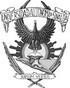 Universidad Autónoma de SinaloaEstado de ActividadesDel 01 de ENERO al 30 de JUNIO de 2021 (Cifras en Pesos)Cta.	Nombre de la Cuenta20212020INGRESOS Y OTROS BENEFICIOSINGRESOS DE GESTION87,315,406.89337,224,971.30IMPUESTOS--CUOTAS Y APORTACIONES DE SEGURIDAD SOCIAL--CONTRIBUCIONES DE MEJORA--DERECHOS--PRODUCTOS--APROVECHAMIENTO--INGRESOS POR VENTA DE BIENES Y PRESTACION DE SERVICIOS87,315,406.89337,224,971.30PARTICIPACIONES, APORTACIONES, CONVENIOS, INCENTIVOS DERIVADOS DE LA COLABORACION FISCAL, FONDOS DISTINTOS DE APORTACIONES, TRANSFERENCIAS, ASIGNACIONES, SUBSIDIOS Y SUBVENCIONES, Y PENSIONES Y JUBILACIONES3,491,933,050.966,684,563,409.94PARTICIPACIONES, APORTACIONES, CONVENIOS, INCENTIVOS DERIVADOS DE LA COLABORACIONFISCAL Y FONDOS DISTINTOS DE APORTACIONES3,000,187.9622,171,642.08TRANSFERENCIAS, ASIGNACIONES, SUBSIDIOS Y SUBVENCIONES, Y PENSIONES Y JUBILACIONES3,488,932,863.006,662,391,767.86OTROS INGRESOS Y BENEFICIOS9,012,313.3637,812,055.95INGRESOS FINANCIEROS1,907,355.788,822,678.57INCREMENTO POR VARIACION DE INVENTARIOS--DISMINUCION DEL EXCESO DE ESTIMACIONES POR PERDIDA O DETERIORO U OBSOLESCENCIA--DISMINUCION DEL EXCESO DE PROVISIONES--OTROS INGRESOS Y BENEFICIOS VARIOS7,104,957.5828,989,377.38Total de Ingresos y Otros Beneficios3,588,260,771.217,059,600,437.19GASTOS Y OTRAS PÉRDIDASGASTOS DE FUNCIONAMIENTO2,774,135,934.156,559,905,858.79SERVICIOS PERSONALES2,502,112,487.156,027,905,076.07MATERIALES Y SUMINISTROS66,283,160.95178,010,186.54SERVICIOS GENERALES205,740,286.05353,990,596.18TRANSFERENCIAS, ASIGNACIONES, SUBSIDIOS Y OTRAS AYUDAS21,541,481.6466,411,850.19TRANSFERENCIAS INTERNAS Y ASIGNACIONES AL SECTOR PÚBLICO--TRANSFERENCIAS AL RESTO DEL SECTOR PÚBLICO--SUBSIDIOS Y SUBVENCIONES--AYUDAS SOCIALES21,541,481.6465,873,250.20PENSIONES Y JUBILACIONES--TRASFERENCIAS A FIDEICOMISOS, MANDATOS Y CONTRATOS ANÁLOGOS--TRANSFERENCIAS A LA SEGURIDAD SOCIAL--DONATIVOS-538,599.99TRANSFERENCIAS AL EXTERIOR--PARTICIPACIONES Y APORTACIONES--PARTICIPACIONES--APORTACIONES--CONVENIOS--INTERESES, COMISIONES Y OTROS GASTOS DE LA DEUDA PÚBLICA--INTERESES DE LA DEUDA PÚBLICA--COMISIONES DE LA DEUDA PÚBLICA--GASTOS DE LA DEUDA PÚBLICA--COSTO POR COBERTURAS--APOYOS FINANCIEROS--OTROS GASTOS Y PÉRDIDAS EXTRAORDINARIAS3,264,037.55-	117,737,590.95ESTIMACIONES, DEPRECIACIONES, DETERIOROS, OBSOLESCENCIA Y AMORTIZACIONES-19,651,107.87PROVISIONES--DISMINUCION DE INVENTARIOS--AUMENTO POR INSUFICIENCIA DE ESTIMACIONES POR PERDIDA O DETERIORO U OBSOLESCENCIA--AUMENTO POR INSUFICIENCIA DE PROVISIONES--OTROS GASTOS3,264,037.55-	137,388,698.82INVERSIÓN PÚBLICA--INVERSION PUBLICA NO CAPITALIZABLE--Total de Gastos y Otras Pérdidas2,798,941,453.346,508,580,118.03RESULTADOS DEL EJERCICIO (AHORRO/DESAHORRO)789,319,317.87551,020,319.16Bajo Protesta de decir la verdad declaramos que los Estados Financieros y sus notas, son razonablemente correctos y son responsabilidad del emisor.Bajo Protesta de decir la verdad declaramos que los Estados Financieros y sus notas, son razonablemente correctos y son responsabilidad del emisor.Bajo Protesta de decir la verdad declaramos que los Estados Financieros y sus notas, son razonablemente correctos y son responsabilidad del emisor.